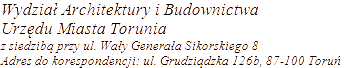 SPIS SPRAW – ROK 2024Hasło klasyfikacyjne z rzeczowego wykazu akt: Ustalenie lokalizacji inwestycji celu publicznegoSymbol klasyfikacyjny z rzeczowego wykazu akt: 67334budowa przyłącza energetycznego kablowegoul. Wola Zamkowa 12a, św. Jakuba 3-5obręb 17, dz. nr 60/3, 221/1 Energa-Operator S.A. Rejon Dystrybucji Toruń pl. Skarbka 7/9, ToruńRPW/10373/20241.02.20245rozbudowa, przebudowa i zmiana sposobu użytkowania nieużytkowanego budynku z przeznaczeniem na funkcje muzealne (pracownie konserwatorskie) wraz z niezbędną infrastrukturą techniczną ul. Odrodzenia 4-6, Uniwerytecka 7-15obręb 14 dz. nr 11/6, 13/2 Muzeum Etnograficzne im. Marii Znamierowskiej-Prüfferowej ul. Wały gen. Sikorskiego 19, ToruńRPW/15390/202420.02.2024